Проверочная  работа по PУCCKOMУ ЯЗЫКУ4 БЛАССВариант 31Инструкция по выполнению задании части 2 проверочной работыНа выполнение заданий части 2 проверочной работы по русскому языку даётся 45 минут. Часть 2 включает в себя 13 заданий.Ответы  на задания  запиши  в работе  на отведённых  для  этого  строчках.Если ты хочешь изменить ответ, то зачеркни его и запиши рядом новый.При выполнении работы не разрешается пользоваться  учебником, рабочими тетрадями, справочниками по грамматике, орфографическими словарями, другими справочными материалами.При необходимости можно пользоваться черновиком. Записи в черновике проверяться и оцениваться не будут.Советуем выполнять задания в том порядке, в котором они даны. Для экономии времени  пропускай  задание,  которое  не удаётся  выполнить  сразу, и переходи к следующему. Постарайся выполнить как можно больше заданий.С 2016 Федеральная служба по надзору в сфере образования и науки Российской ФедерацииЧасть 2       Произнеси данные ниже слова, поставь в них знак ударения над ударными гласными.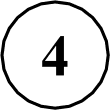 В данном ниже предложении найди слово, в котором все согласные звуки глухие. Выпиши это слово.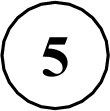 Мой сосед очень любит играть на гитаре.Ответ.  	(1)Много лет деревенское стадо паслось на большом лугу реки Каменки. (2)Ho вот позапрошлым летом на берега Каменки пришли рабочие, и затрещали тракторы,   бульдозеры,    автомашины:    на    реке    стали    строить    плотину и   электростанцию.   (З)Коровы   по-прежнему    паслись    на   лугу   и   не   то  с любопытством, не то с беспокойством прислушивались к  непривычному шуму.(4)Ho прошёл месяц, другой, и коровы привыкли, не обращали внимания на рёв моторов. (5)Вечером стихал шум моторов, работы на строительстве прекращались. (б)Коровы уже знали: пора отправляться домой. (7)Стадо само брело в деревню, а пастух просто шёл за ним. (8)Так было каждый вечер два лета подряд, пока шло строительство.(9)Когда строительство закончилось, наступила тишина. (10)Были готовы плотина и электростанция, проложен участок новой дороги. (11)И вдруг пастух заметил, что коровы в стаде забеспокоились, заволновались. (12)Они перестали щипать  траву,  повернулись   в  сторону   реки  и  удивлённо   прислушивались к наступившей тишине. (1З)Наконец коровы медленно двинулись в сторону деревни. (l4)Пacтyx понял: с трудом привыкали они к шуму, а теперь придётся их к тишине приучать. (15)Видно, и у коров есть сила привычки!(По С. Баруздину)       Что хотел сказать автор читателю? Определи и запиши основную  мысль текста.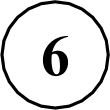 Ответ.  	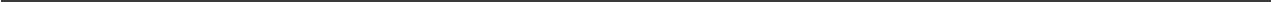 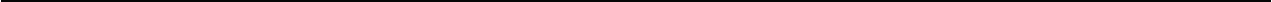 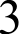 Составь	и   запиши	план	текста	из  трёх	пунктов.	В  ответе	ты  можешь использовать сочетания слов или предложения.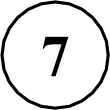 Ответ.1. 	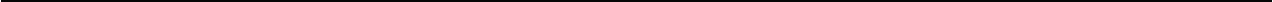 2. 	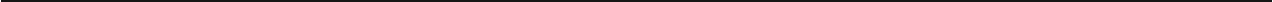 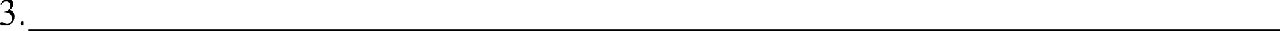        Задаи по тексту вопрос, который поможет определить, насколько точно твои одноклассники  поняли его содержание. Запиши свой вопрос.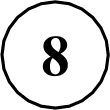 Ответ.  	       Как ты понимаешь значение слова «пастух» из 7-го предложения? Запиши своё объяснение.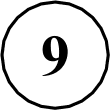 Ответ. Пастух — это	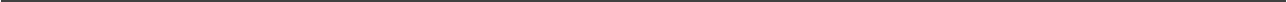 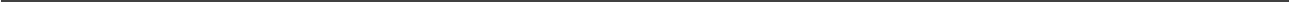 10 Замени слово «прекращались» (из 5-гo предложения) близким по  значению словом. Запиши  это слово.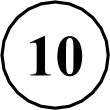 Ответ. Прекращались —	                                В 9-м предложении найди слово, состав которого соответствует схеме: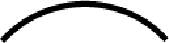 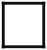 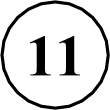 Выпиши  это слово, обозначь  его части.Ответ.  	12     Выпиши   из  7-гo   предложения   все   имена   существительные  в  той   форме, в которой они употреблены в предложении. Укажи род, склонение,  число, падеж одной из форм имени существительного (на выбор).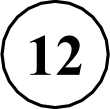 Ответ.  	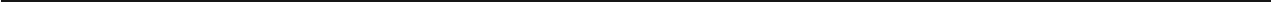        Выпиши из 1-гo предложения все формы имён прилагательных с именами существительными, к которым  они  относятся.  Укажи  число,  род  (если есть),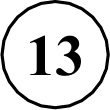 падеж одной из форм имени прилагательного (на выбор).Ответ.  	Выпиши из 14-го предложения все местоимения. Укажи  лицо и число одного из них (на выбор).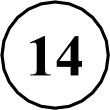 Ответ.  	       Выпиши из 11-ro предложения все глаголы в той форме, в которой они употреблены в предложении. Укажи спряжение, время, лицо (если есть), число,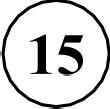 род (если есть) одной из форм глагола (на выбор).Ответ.  	16 Представь, что ты будешь участвовать в спортивных соревнованиях. Вежливо попроси друга (подругу) прийти поддержать твоё выступление. Запиши свою просьбу.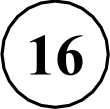 Ответ.  		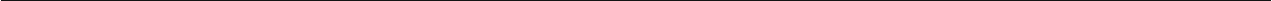 6Проверочная  работа по PУCCKOMУ ЯЗЫКУ4 БЛАССВариант 32Инструкция по выполнению задании части 2 проверочной работыНа выполнение заданий части 2 проверочной работы по русскому языку даётся 45 минут. Часть 2 включает в себя 13 заданий.Ответы  на задания  запиши  в работе  на отведённых  для  этого  строчках.Если ты хочешь изменить ответ, то зачеркни его и запиши рядом новый.При выполнении работы не разрешается пользоваться  учебником, рабочими тетрадями, справочниками по грамматике, орфографическими словарями, другими справочными материалами.При необходимости можно пользоваться черновиком. Записи в черновике проверяться и оцениваться не будут.Советуем выполнять задания в том порядке, в котором они даны. Для экономии времени  пропускай  задание,  которое  не удаётся  выполнить  сразу, и переходи к следующему. Постарайся выполнить как можно больше заданий.С 2016 Федеральная служба по надзору в сфере образования и науки Российской ФедерацииЧасть 2       Произнеси данные ниже слова, поставь в них знак ударения над ударными гласными.В данном ниже предложении найди слово, в котором все согласные звуки звонкие. Выпиши это слово.У небесной радуги семь ярких цветов.Ответ.  	2(1)День начался очень странно. (2)Ещё вчера в желтоватой воде гавани было полно медуз, студенистых, синеватых, круглых, как тарелки: они появлялись из глубины и, колыхаясь, медленно плавали у берега. (З)И вдруг неожиданно медузы исчезли. (4)Сколько мы ни всматривались в воду, их не было видно.(5)Вечером пришла с запада и закрыла полнеба туча, порывистый ветер помчал по воде чёрные шквальные полосы, разыгрался шторм. (б)Волны выбрасывали на берег пучки водорослей. (7)Между двух камней валялся брюшком кверху и шевелил ногами краб  даже его море выкинуло  на сушу. (8)A медуз на берегу не было. (9)Слабые существа, плохие пловцы, они перехитрили шторм: медузы заранее уплыли подальше от берега и там погрузились на глубину.(10)Оказывается,    медузы    сами    слышат    приближение     шторма. (11)Y каждой медузы снизу на «животе» есть колбочка величиной с булавочную головку — пузырёк на своеобразном стебельке. (12)Колбочка заполнена жидкостью, в которой плавают песчинки. (lЗ)Когда, обгоняя ветер, издалека приходят колебания воды — первые вестники шторма, песчинки начинают качаться. (14)Их движения воспринимает чуткий нерв. (l5)Caм  шторм предупреждает медузу: «Берегись!»(По  С. Сахарнову)       Что хотел сказать автор читателю? Определи и запиши основную  мысль  текста.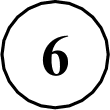 Ответ.  	Составь	и   запиши	план	текста	из  трёх	пунктов.	В  ответе	ты  можешь использовать сочетания слов или предложения.Ответ.1. 	2. 	       Задаи по тексту вопрос, который поможет определить, насколько точно твои одноклассники  поняли его содержание. Запиши свой вопрос.Ответ.  	       Как ты понимаешь значение слова «шторм» из 5-гo предложения? Запиши своё объяснение.Ответ. Шторм — это		410 Замени слово «исчезли» (из 3-го предложения) близким по значению словом. Запиши  это слово.Ответ. Исчезли —	                                    В 7-м предложении найди слово, состав которого соответствует схеме:Выпиши  это слово, обозначь  его части.Ответ.  	12     Выпиши   из  12-го  предложения   все  имена  существительные  в  той  форме,   в которой они употреблены в предложении. Укажи род, склонение,  число, падеж одной из форм имени существительного (на выбор).Ответ.  	       Выпиши из 9-го предложения все формы имён прилагательных с именами существительными, к которым  они  относятся.  Укажи  число,  род  (если есть),падеж одной из форм имени прилагательного (на выбор).Ответ.  	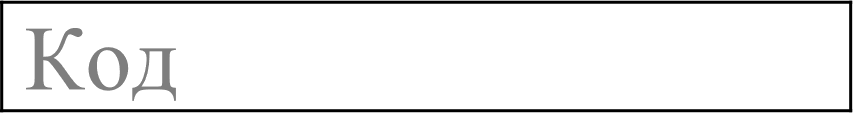        Выпиши из 4-ro предложения все местоимения. Укажи лицо и число одного из них (на выбор).Ответ.  	       Выпиши   из  7-гo  предложения	все  глаголы   в  той  форме,   в  которой  они употреблены в предложении. Укажи спряжение, время, лицо (если есть), число,род (если есть) одной из форм глагола (на выбор).Ответ.  	16 Представь, что ты интересуешься породами собак, а одноклассник (одноклассница) дал (дала) тебе почитать книгу о редких охотничьих породах. Вежливо  поблагодари  его (её). Запиши  свою благодарность.Ответ.  		6Система оценивания проверочнои работы по русскому языку Часть 2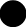 Произнеси данные ниже слова, поставь в них знак ударения над ударными  гласными.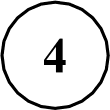        В данном ниже предложении  найди слово, в котором  все согласные  звуки глухие. Выпиши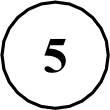 ЭТО  СЛОВО.Мой сосед очень любит играть на гитаре.(l)Mнoгo лет деревенское стадо паслось на большом лугу реки Каменки. (2)Ho вот позапрошлым летом на берега Каменки пришли рабочие, и затрещали тракторы, бульдозеры, автомашины: на реке стали строить плотину и электростанцию. (З)Коровы по-прежнему паслись на лугу и не то с любопытством, не то с беспокойством прислушивались к непривычному шуму.(4)Ho прошёл месяц, другой, и коровы привыкли, не обращали внимания на рёв моторов. (5)Вечером стихал шум моторов, работы на  строительстве  прекращались. (б)Коровы уже знали: пopa отправляться домой. (7)Стадо само брело в деревню, а пастух просто шёл за ним. (8)Так было каждый вечер два лета подряд, пока шло строительство.(9)Когда строительство закончилось, наступила тишина. (10)Были готовы плотина и электростанция, проложен участок новой дороги. (11)И вдруг пастух заметил, что коровы в стаде забеспокоились, заволновались. (12)Они перестали щипать траву, повернулись в сторону реки и удивлённо прислушивались к наступившей тишине. (1З)Наконец коровы медленно двинулись в сторону деревни. (14)Пастух понял: с трудом привыкали  они к шуму, а теперь придётся их к тишине приучать. (l5)Видно, и у коров есть сила привычки!(По  С. Баруздину)Что хотел сказать автор читателю?  Определи и запиши основную  мысль текста.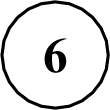 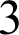 Составь  и  запиши   план  текста  из  трёх  пунктов.  В ответе  ты  можешь   использовать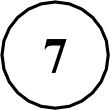 сочетания слов или предложения.Задай по тексту вопрос, который поможет определить, насколько точно твои одноклассники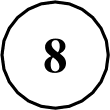 поняли его содержание. Запиши свой вопрос.Как ты понимаешь значение слова «пастух» из 7-гo предложения? Запиши своё объяснение.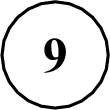 10	Замени слово «прекращались» (из 5-гo предложения)  близким по значению  словом. Запиши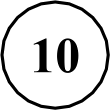 ЭТО  GЛOBO.       В 9-м предложении найди слово, состав которого соответствует схеме: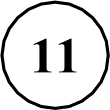 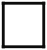 Выпиши  это слово, обозначь его части.Выпиши из 7-гo предложения все имена существительные в той форме, в которой они употреблены в предложении. Укажи род, склонение, число, падеж одной из форм имени существительного (на выбор).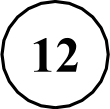 Выпиши из 1-ro предложения все формы имён прилагательных с именами существительными, к которым они относятся. Укажи число, род (если есть), падеж одной из форм имени прилагательного (на выбор).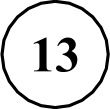 Выпиши из 14-ro предложения все местоимения. Укажи лицо и число одного из них (на выбор).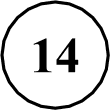        Выпиши из 11-ro предложения все глаголы в той форме, в которой они употреблены в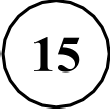 предложении. Укажи спряжение, время, лицо (если есть), число, род (если есть) одной изформ глагола (на выбор).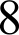 16	Представь,  что ты будешь участвовать  в спортивных соревнованиях. Вежливо попроси друга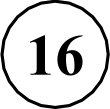 (подругу) прийти поддержать твоё выступление. Запиши свою просьбу.Рекомендации по переводу первичных баллов в отметки по пятибалльной шкале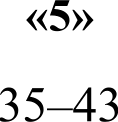 Система оценивания  проверочнои  работы по русскому языкуЧасть 2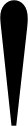        Произнеси данные ниже слова, поставь в них знак ударения над ударными  гласными.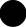 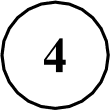        В данном ниже предложении найди слово, в котором все согласные звуки звонкие.  Выпиши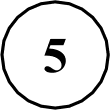 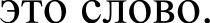 У небесной радуги семь ярких цветов.(l)День начался очень странно. (2)Еще вчера в желтоватой воде гавани было полно медуз, студенистых, синеватых, круглых, как тарелки: они появлялись из глубины и, колыхаясь, медленно плавали у берега. (З)И вдруг неожиданно медузы исчезли. (4)Сколько мы ни всматривались в воду, их не было видно.(5)Вечером пришла с запада и закрыла полнеба туча, порывистый ветер помчал по воде черные шквальные полосы, разыгрался шторм. (б)Волны выбрасывали на берег пучки водорослей. (7)Между двух камней валялся брюшком кверху и шевелил ногами краб даже  его море выкинуло на сушу. (8)A медуз на берегу не было. (9)Слабые существа, плохие пловцы, они перехитрили шторм: медузы заранее уплыли подальше от берега и там погрузились на глубину.(10)Оказывается, медузы сами слышат приближение шторма. (11)У каждой медузы снизу на «животе» есть колбочка величиной с булавочную головку — пузырек на своеобразном стебельке. (12)Колбочка заполнена жидкостью, в которой плавают песчинки. (1З)Когда, обгоняя ветер, издалека приходят колебания воды — первые вестники шторма, песчинки начинают качаться. (l4)Иx движения воспринимает чуткий нерв. (15)Сам шторм предупреждает медузу: «Берегись!»(По С. Сахарнову)Что хотел сказать автор читателю? Определи и запиши основную  мысль текста.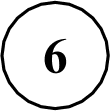 Составь  и  запиши   план  текста  из  трёх  пунктов.  В ответе  ты  можешь   использоватьсочетания слов или предложения.Задай по тексту вопрос, который поможет определить, насколько точно твои одноклассникипоняли его содержание. Запиши свой вопрос.Как ты понимаешь значение слова «шторм» из 5-гo предложения? Запиши своё объяснение.10	Замени  слово  «исчезли»  (из 3-го предложения)  близким  по значению  словом.  Запиши это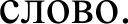        В 7-м предложении найди слово, состав которого соответствует схеме:Выпиши  это слово, обозначь его части.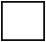 Выпиши из 12-гo предложения все имена существительные в той форме, в которой они употреблены в предложении. Укажи род, склонение, число, падеж одной из форм имени существительного (на выбор).Выпиши из 9-гo предложения все формы имён прилагательных с именами существительными, к которым они относятся. Укажи число, род (если есть), падеж одной из форм имени прилагательного (на выбор).Выпиши из 4-гo предложения все местоимения. Укажи лицо и число одного из них (на выбор).       Выпиши  из 7-гo  предложения  все глаголы  в той форме,  в которой  они  употреблены впредложении. Укажи спряжение, время, лицо (если есть), число, род (если есть) одной изформ глагола (на выбор).16 Представь, что ты интересуешься породами собак, а одноклассник (одноклассница) дал  (дала) тебе почитать книгу о редких охотничьих породах. Вежливо поблагодари его (её). Запиши   свою благодарность.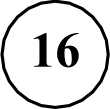 Рекомендации  по переводу  первичных  баллов  в отметки  по пятибалльной шкале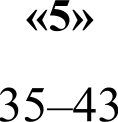 Содержание  верного ответа  и указания  по оцениваниюБаллыДокумент,  бpana, средства, цементВерно поставлено  ударение во всех словах2Верно поставлено ударение только в трёх словах1Верно поставлено ударение только в одном-двух словах.ИЛИ Ударение во всех словах поставлено неверно / не поставлено0Максимальный балл2Содержание  верного  ответа  и указания  по оцениванию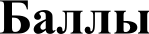 В правильном ответе должно быть выписано слово соседВыписано правильное слово1Выписано несколько слов, в числе которых правильное. ИЛИ Выписано неправильное слово.ИЛИ Слово не выписано0Максимальный балл1Содержание верного ответа и указания по оцениванию(допускаются иные формулировки ответа, не искажающие его смысла)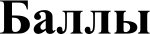 Основная мысль текста:У коров тоже есть сила привычки.Основная мысль текста может быть приведена в иной, близкой по смыслу формулировкеОсновная мысль определена верно, полно; предложение построено правильно (соблюдён порядок слов), в нём употреблены слова в свойственном им значении2Основная мысль определена верно, но недостаточно полно; предложение построено  правильно   (соблюдён   порядок   слов),   в   нём   употреблены   слова в свойственном им значении.ИЛИ  Основная  мысль  определена   верно,  полно;  в  построении   предложения и словоупотреблении допущено один-два недочёта.ИЛИ Основная мысль определена верно, но недостаточно полно; в построении предложения и словоупотреблении допущен один недочёт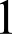 Основная	мысль	определена	верно,	полно;	в	построении	предложения и словоупотреблении допущено более двух недочётов.ИЛИ Основная мысль определена верно, но недостаточно полно; в построении предложения и словоупотреблении допущено два и более недочёта.ИЛИ Основная мысль не определена / определена неверно независимо от наличия/ отсутствия недочётов в построении предложения и словоупотреблении0Максимальный балл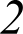 Содержание  верного ответа  и указания  по оцениванию(допускаются иные формулировки ответа, не искажающие его смысла)БаллыПримерный план:Строительство на реке.Новые привычки коров.Коровам снова нужно привыкать к тишине.В плане в той или иной форме должно быть последовательно представлено содержание текста. План можно записывать с использованием предложений или словосочетанийВ плане в той или иной форме должно быть последовательно представлено содержание текста. План можно записывать с использованием предложений или словосочетанийВ плане последовательно отражено содержание текста; план состоит из трёх пунктов; словосочетания или предложения (пункты плана) построены правильно (с соблюдением порядка слов), в них употреблены слова в свойственном им значении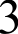 В плане последовательно отражено содержание текста, план состоит из трёх пунктов,   в   построении   словосочетаний   или   предложений   (пунктов   плана) и словоупотреблении допущено один-два недочёта2В плане последовательно отражено содержание текста, план состоит из трёх пунктов,   в   построении   словосочетаний   или   предложений   (пунктов   плана) и словоупотреблении допущено более двух недочётов.ИЛИ В плане последовательно отражено содержание текста, план содержит только два корректных пункта, в построении словосочетаний или предложений (пунктов плана) и словоупотреблении допущено один-два недочёта.ИЛИ В плане нарушена последовательность содержания текста, план содержит не менее двух пунктов, в построении словосочетаний или предложений (пунктов плана) и словоупотреблении допущено один-два недочёта1План не соответствует условиям выставления 3, 2 и 1 баллов, в том числе содержит только один корректный пункт.ИЛИ План не составлен0Максимальный балл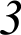 Содержание верного ответа и указания по оцениванию (допускаются иные формулировки ответа, не искажающие его смысла)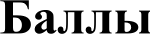 Могут быть заданы следующие вопросы по содержанию текста.На берегах  какой  реки началось  строительство?Когда коровы привыкли к шуму?Сколько лет продолжалось строительство?Что понял nacmyx, когда строительство завершилось?Могут быть заданы другие вопросы, относящиеся к содержанию текстаВопрос	относится	к	содержанию	текста,	предложение	записано	без орфографических и пунктуационных ошибок2Вопрос  относится  к содержанию  текста, при записи предложения  допущено   неболее двух орфографических и двух пунктуационных ошибок1Ответ на задание дан не в форме вопроса.ИЛИ Boпpoc относится к содержанию текста, при записи предложения допущено более двух орфографических и двух пунктуационных ошибок либо три и более орфографические ошибки независимо от наличия/отсутствия пунктуационных ошибок.ИЛИ Boпpoc не относится к содержанию текста независимо от наличия/ отсутствия орфографических и пунктуационных ошибок.ИЛИ Ответ отсутствует0Максимальный балл2Содержание  верного ответа  и указания  по оцениванию(допускаются иные формулировки ответа, не искажающие его смысла)БаллыВ контексте указанного в задании предложения может быть дано такое объяснение:Пастух — это человек, который nacëm стадо / работник, пасущий скот.Может быть дано иное, близкое по смыслу объяснение. В объяснении в той или иной форме в контексте указанного в задании предложения должно быть сформулировано значение словаВерно объяснено значение слова1Неверно объяснено значение слова.ИЛИ Объяснение значения слова не дано0Максимальный балл1Содержание  верного ответа и указания  по оцениванию(допускаются иные формулировки ответа, не искажающие его смысла)Правильный ответ может содержать один из следующих синонимов:прекращались—   завершались, останавливались, заканчивались.Могут быть подобраны другие синонимыВерно подобран синоним к данному слову1Не подобран синоним к данному слову0Максимальный балл1Содержание верного ответа и указания  по оцениванию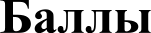 В правильном ответе должно быть выписано слово и обозначены его части: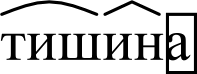 Выписано правильное слово, верно обозначены части слова2Выписано правильное слово, при обозначении частей слова допущена одна ошибка1Выписано правильное слово, при обозначении частей слова допущены две или более ошибки.ИЛИ Выписано неправильное слово / слово не выписано0Максимальный балл2Содержание верного ответа и указания  по оцениванию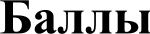 Правильный ответ должен содержать следующие элементы:формы имён существительных: стадо, (в) деревню, пастух;морфологические признаки одной из форм, например: стад—о	cp. р., 2-е скл., ед. ч., им. п.;(в) деревню — ж. р., 1-е скл., ед. ч., вин. п.;пастух — м. р., 2-е скл., ед. ч., им. п.Формы  имён существительныхПравильно выписаны все формы1Правильно выписаны только одна-две формы.ИЛИ Все формы выписаны неправильно / не выписаны0Морфологические признаки одной из формПравильно указаны четыре признака2Правильно указаны только два-три признака1Правильно указан только один любой признак.ИЛИ Все признаки указаны неправильно / не указаны0Максимальный балл3Содержание  верного ответа  и указания  по оцениваниюБаллыПравильный ответ должен содержать следующие элементы:формы имён прилагательных: деревенское (стадо), (на) большом (лугу);морфологические признаки одной из форм, например: деревенское (стадо) — ед. ч., cp. р., им. п.;(на) большом (лугу) — ед. ч., м. р., предл. п.Формы  имён прилагательныхПравильно выписаны все формы1Правильно выписана только одна форма (из двух) или две формы (из трёх).ИЛИ Все формы выписаны неправильно / не выписаны0Морфологические  признаки  одной  из формПравильно указаны все признаки (из двух-трёх в зависимости от содержания конкретного задания)2Правильно указаны только один любой признак (из двух) или два любых признака(из трёх).ИЛИ Правильно указаны два признака (из двух) наряду с ошибочным указанием рода во множественном числе1Все признаки указаны неправильно / не указаны0Максимальный балл3Содержание  верного  ответа  и указания  по оцениванию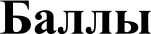 Правильный ответ должен содержать следующие элементы:местоимения: они, их;лицо и число одного из них, например: они — 3-e лицо, ми. ч.;их — 3-e лицо, ми. ч.МестоименияПравильно выписаны два местоимения1Правильно выписано только одно местоимение.ИЛИ Все местоимения выписаны неправильно / не выписаны0Морфологические признаки  одного  из местоименийПравильно указаны два признака2Правильно указан только один любой признак1Все признаки указаны неправильно / не указаны0Максимальный балл3Содержание  верного ответа  и указания  по оцениванию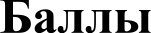 Правильный ответ должен содержать следующие элементы:формы глаголов: заметил, забеспокоились, заволновались;морфологические признаки одной из форм, например: заметил — 2-е спр., прош. вр., ед. ч., м. р.; забеспокоились — 2-е cnp., прош. вр., ми. ч.; заволновались — 1-е cnp., прош. вр., ми. ч.Формы глаголовПравильно выписаны все формы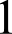 Правильно выписана только одна форма (из двух) или две формы (из трёх). ИЛИ Все формы выписаны неправильно / не выписаны0Морфологические признаки одной из формПравильно указаны все признаки2Правильно указаны только два-три признака (из четырёх) или два признака (из трёх)1Правильно указан только один любой признак.ИЛИ Все признаки указаны неправильно / не указаны0Максимальный балл3Содержание верного ответа и указания по оцениванию (допускаются иные формулировки ответа, не искажающие его смысла)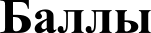 Примерный вариант просьбы:Пожалуйста, приди на соревнования, поддержи меня!Просьба может быть сформулирована иначеПри оценивании учитывается, что в просьбе было употреблено этикетное, вежливое словоРешение  коммуникативной задачиСформулированная	просьба	соответствует	заданной	речевой	ситуации, в предложении(-ях) содержится вежливое слово2Сформулированная	просьба	соответствует	заданной	речевой	ситуации, в предложении(-ях) отсутствует вежливое слово1Сформулированная просьба соответствует заданной речевой ситуации, в предложении(-ях) отсутствует вежливое слово, предложение(-я) представляет(-ют) собой некорректное с этической точки зрения высказывание.ИЛИ Сформулированная просьба не соответствует заданной речевой ситуации независимо от наличия/отсутствия вежливого слова.ИЛИ Просьба не сформулирована0Правописная  грамотностьПредложение(-я) записано(-ы) без орфографических и пунктуационных ошибок1При записи предложения(-й) допущены орфографические и/или пунктуационные ошибки0Максимальный  балл3Отметка попятибалльной шкале«2»«3»«4»Первичные баллы0—1314—2425—34Содержание верного ответа и указания  по оцениванию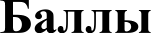 Досуг,  занята,  красйвее, кварталВерно поставлено ударение во всех словах2Верно поставлено ударение только в трёх словах1Верно поставлено ударение только в одном-двух словах.ИЛИ Ударение во всех словах поставлено неверно / не поставлено0Максимальный балл2Содержание  верного ответа  и указания  по оцениваниюБаллыВ правильном ответе должно быть выписано слово радуги(а)Выписано правильное слово1Выписано несколько слов, в числе которых правильное. ИЛИ Выписано неправильное слово.ИЛИ Слово не выписано0Максимальный  балл1Содержание  верного ответа  и указания  по оцениванию(допускаются иные формулировки ответа, не искажающие его смысла)БаллыОсновная мысль текста:Медузы  сами  слышат  приближение шторма.Основная мысль текста может быть приведена в иной, близкой по смыслу формулировкеОсновная мысль определена верно, полно; предложение построено правильно (соблюдён порядок слов), в нём употреблены слова в свойственном им значении2Основная мысль определена верно, но недостаточно полно; предложение построено  правильно   (соблюдён   порядок   слов),   в   нём   употреблены   слова в свойственном им значении.ИЛИ  Основная  мысль  определена   верно,  полно;  в  построении   предложения и словоупотреблении допущено один-два недочёта.ИЛИ Основная мысль определена верно, но недостаточно полно; в построении предложения и словоупотреблении допущен один недочёт1Основная	мысль	определена	верно,	полно;	в	построении	предложения и словоупотреблении допущено более двух недочётов.ИЛИ Основная мысль определена верно, но недостаточно полно; в построении предложения и словоупотреблении допущено два и более недочёта.ИЛИ Основная мысль не определена / определена неверно независимо от наличия/ отсутствия недочётов в построении предложения и словоупотреблении0Максимальный балл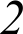 Содержание  верного ответа  и указания  по оцениванию(допускаются иные формулировки ответа, не искажающие его смысла)БаллыПримерный план:Медузы неожиданно исчезли.Медузы перехитрили шторм.Как медузы чувствуют приближение шторма.В плане в той или иной форме должно быть последовательно представлено содержание текста. План можно записывать с использованием предложений или словосочетанийВ плане в той или иной форме должно быть последовательно представлено содержание текста. План можно записывать с использованием предложений или словосочетанийВ плане последовательно отражено содержание текста; план состоит из трёх пунктов; словосочетания или предложения (пункты плана) построены правильно (с соблюдением порядка слов), в них употреблены слова в свойственном им значенииВ плане последовательно отражено содержание текста, план состоит из трёх пунктов,   в   построении   словосочетаний   или   предложений   (пунктов   плана) и словоупотреблении допущено один-два недочёта2В плане последовательно отражено содержание текста, план состоит из трёх пунктов,   в   построении   словосочетаний   или   предложений   (пунктов   плана) и словоупотреблении допущено более двух недочётов.ИЛИ В плане последовательно отражено содержание текста, план содержит только два корректных пункта, в построении словосочетаний или предложений (пунктов плана) и словоупотреблении допущено один-два недочёта.ИЛИ В плане нарушена последовательность содержания текста, план содержит не менее двух пунктов, в построении словосочетаний или предложений (пунктов плана) и словоупотреблении допущено один-два недочёта1План не соответствует условиям выставления 3, 2 и 1 баллов, в том числе содержит только один корректный пункт.ИЛИ План не составлен0Максимальный баллСодержание  верного ответа и указания  по оцениванию(допускаются иные формулировки ответа, не искажающие его смысла)Могут быть заданы следующие вопросы по содержанию текста.Почему  медузы уплыли  от берега?Когда разыгрался шторм?Где у медузы расположена колбочка? Чем заполнена колбочка?Могут быть заданы другие вопросы, относящиеся к содержанию текстаВопрос	относится	к	содержанию	текста,	предложение	записано	без орфографических и пунктуационных ошибок2Вопрос  относится  к содержанию  текста, при записи предложения  допущено   неболее двух орфографических и двух пунктуационных ошибок1Ответ на задание дан не в форме вопроса.ИЛИ Boпpoc относится к содержанию текста, при записи предложения допущено более двух орфографических и двух пунктуационных ошибок либо три и более орфографические ошибки независимо от наличия/отсутствия пунктуационных ошибок.ИЛИ Boпpoc не относится к содержанию текста независимо от наличия/ отсутствия орфографических и пунктуационных ошибок.ИЛИ Ответ отсутствует0Максимальный балл2Содержание  верного ответа  и указания  по оцениванию(допускаются иные формулировки ответа, не искажающие его смысла)БаллыВ контексте указанного в задании предложения может быть дано такое объяснение:Шторм — это сильная буря на море.Может быть дано иное, близкое по смыслу объяснение. В объяснении в той или иной форме в контексте указанного в задании предложения должно быть сформулировано значение словаВерно объяснено значение слова1Неверно объяснено значение слова.ИЛИ Объяснение значения слова не дано0Максимальный балл1Содержание  верного ответа и указания  по оцениванию(допускаются иные формулировки ответа, не искажающие его смысла)Правильный ответ может содержать один из следующих синонимов:исчезли—   пропали, скрылись.Могут быть подобраны другие синонимыВерно подобран синоним к данному слову1Не подобран синоним к данному слову0Максимальный балл1Содержание верного ответа и указания  по оцениваниюВ правильном ответе должно быть выписано слово и обозначены его части:брюшкDМВыписано правильное слово, верно обозначены части слова2Выписано правильное слово, при обозначении частей слова допущена одна ошибка1Выписано правильное слово, при обозначении частей слова допущены две или более ошибки.ИЛИ Выписано неправильное слово / слово не выписано0Максимальный балл2Содержание верного ответа и указания  по оцениваниюПравильный ответ должен содержать следующие элементы:формы имён существительных: колбочка, жидкостью, песчинки;морфологические признаки одной из форм, например: колбочк—а	ж. р., 1-е скл., ед. ч., им. п.;жидкостью — ж. р., 3-e скл., ед. ч., тв. п.;песчинки — ж. р., 1-е скл., ми. ч., им. п.Формы  имён существительныхПравильно выписаны все формы1Правильно выписаны только одна-две формы.ИЛИ Все формы выписаны неправильно / не выписаны0Морфологические признаки одной из формПравильно указаны четыре признака2Правильно указаны только два-три признака1Правильно указан только один любой признак.ИЛИ Все признаки указаны неправильно / не указаны0Максимальный балл3Содержание  верного ответа  и указания  по оцениваниюБаллыПравильный ответ должен содержать следующие элементы:формы имён прилагательных: слабые (существа), плохие (пловцы);морфологические признаки одной из форм, например: слабые (существа) — ми. ч., им. п.;плохие (пловцы) — ми. ч., им. п.Формы  имён прилагательныхПравильно выписаны все формы1Правильно выписана только одна форма (из двух) или две формы (из трёх).ИЛИ Все формы выписаны неправильно / не выписаны0Морфологические  признаки  одной  из формПравильно указаны все признаки (из двух-трёх в зависимости от содержания конкретного задания)2Правильно указаны только один любой признак (из двух) или два любых признака(из трёх).ИЛИ Правильно указаны два признака (из двух) наряду с ошибочным указанием рода во множественном числе1Все признаки указаны неправильно / не указаны0Максимальный балл3Содержание  верного  ответа  и указания  по оцениваниюПравильный ответ должен содержать следующие элементы:местоимения: мы, их;лицо и число одного из них, например: мы — 1-е лицо, ми. ч.;их — 3-e лицо, ми. ч.МестоименияПравильно выписаны два местоимения1Правильно выписано только одно местоимение.ИЛИ Все местоимения выписаны неправильно / не выписаны0Морфологические признаки  одного  из местоименийПравильно указаны два признака2Правильно указан только один любой признак1Все признаки указаны неправильно / не указаны0Максимальный балл3Содержание  верного ответа  и указания  по оцениваниюПравильный ответ должен содержать следующие элементы:формы глаголов: валялся, шевелил, выкинуло;морфологические признаки одной из форм, например: валялся — 1-е cnp., прош. вр., ед. ч., м. р.;шевелил — 2-е спр., прош. вр., ед. ч., м. р.;выкинуло — 1-е cnp., прош. вр., ед. ч., cp. р.Формы глаголовПравильно выписаны все формыПравильно выписана только одна форма (из двух) или две формы (из трёх). ИЛИ Все формы выписаны неправильно / не выписаны0Морфологические признаки одной из формПравильно указаны все признаки2Правильно указаны только два-три признака (из четырёх) или два признака (из трёх)1Правильно указан только один любой признак.ИЛИ Все признаки указаны неправильно / не указаны0Максимальный балл3Содержание верного ответа и указания по оцениванию (допускаются иные формулировки ответа, не искажающие его смысла)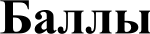 Примерный вариант благодарности:Большое   спасибо,   я  обязательно   прочитаю   эту   книгу.   Мне   это   будет оченьинтересно.Благодарность может быть сформулирована иначеПри	оценивании	учитывается,	что	в	благодарности	было	употреблено этикетное, вежливое словоРешение  коммуникативной задачиСформулированная  благодарность  соответствует   заданной  речевой  ситуации,  в предложении(-ях) содержится вежливое слово2Сформулированная  благодарность  соответствует   заданной  речевой  ситуации,  в предложении(-ях) отсутствует вежливое слово1Сформулированная благодарность соответствует заданной речевой ситуации, в предложении(-ях) отсутствует вежливое слово, предложение(-я) представляет(-ют) собой некорректное с этической точки зрения высказывание.ИЛИ Сформулированная благодарность не соответствует заданной речевой ситуации независимо от наличия/отсутствия вежливого слова.ИЛИ Благодарность не сформулирована0Правописная  грамотностьПредложение(-я) записано(-ы) без орфографических и пунктуационных ошибок1При записи предложения(-й) допущены орфографические и/или пунктуационные ошибки0Максимальный балл3Отметка попятибалльной шкале«2»«3»«4»Первичные баллы0—1314—2425—34